小数加减混合运算 作业1．【题文】 判断。（1）2.74＋0.2－2.74＋0.2＝0          （   ）（2）计算小数加、减法，得数的小数部分有0的要把0去掉。  （   ）2. 【题文】脱式计算下面各题。（1）4.6－1.75＋2.08          （2）8.43－（3.98＋4.02）（3）3.2＋1.27－2.49          （4）25.48-(9.4-0.52)3. 【题文】  （1）修路队修一条长300米的公路，第一天修了61.4米，第二天修了75.8米，第三天修了120.64米。修路队已经修了多少米？ （2）【答案】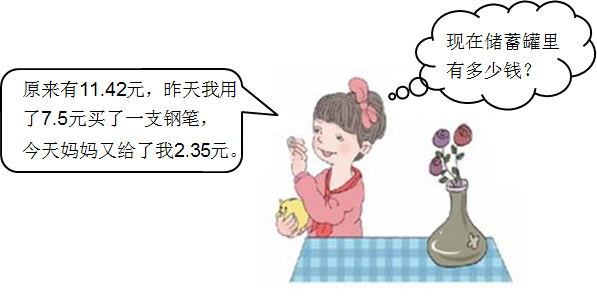 1．（1）（×）（按照运算顺序进行计算）  （2）（×）（得数的小数部分末尾的0可以去掉）2. （1）4.6－1.75＋2.08          （2）8.43－（3.98＋4.02）     ＝2.85＋2.08                  ＝8.43－8     ＝4.93                        ＝0.43（3）3.2＋1.27－2.49          （4）25.48-(9.4-0.52)    ＝4.47－2.49                  ＝25.48－8.88   ＝1.98                        ＝16.6  3.（1）61.4＋75.8＋120.64          （2）  11.42－7.5＋2.35＝137.2＋120.64                    ＝3.92＋2.35      ＝257.84（米）                         ＝6.27（元） 答：修路队已经修了257.84米。      答：现在储蓄罐里有6.27元。    